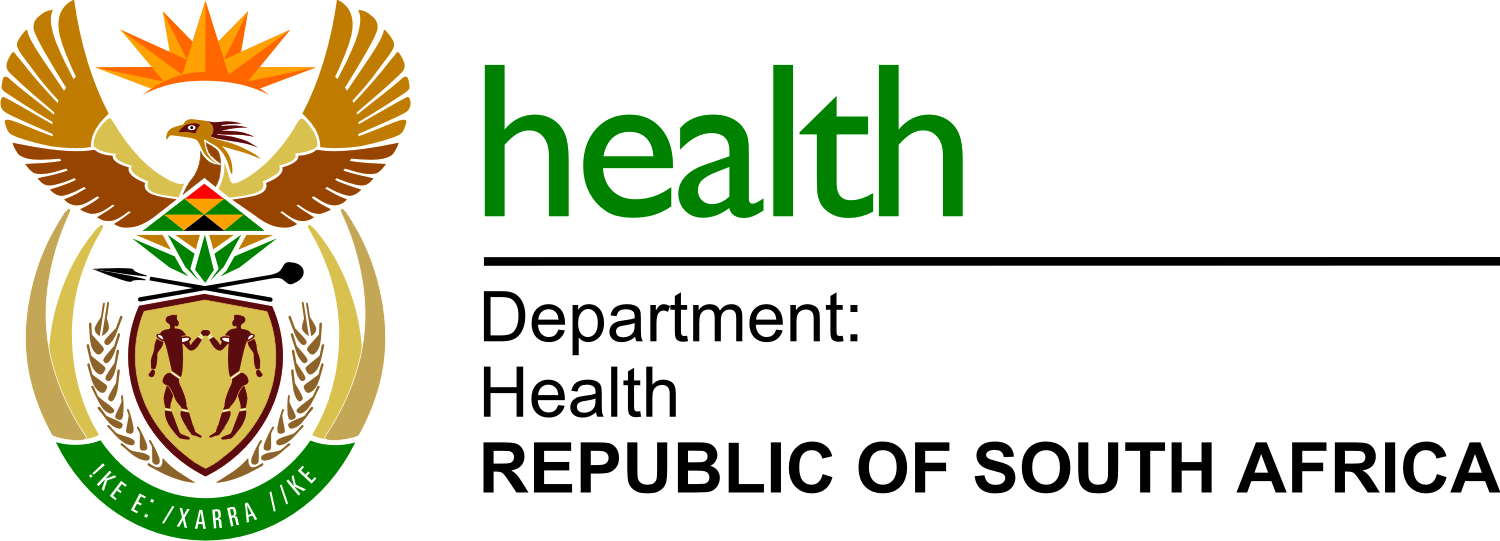 MINISTERIAL RECOMMENDATORY COMMITTEECALL FOR NOMINATIONS TO SERVE ON MEDICINES PRICING COMMITTEE (THE PRICING COMMITTEE)The Pricing Committee (PC) is constituted as a recommendatory committee to the Minister of Health on medicine pricing matters in terms of Section 22G of the Medicines Act, 1965 (Act 101 of 1965), as amended. In terms of Section 22G of the Medicines Act the Minister shall appoint members to serve on the PC for a period not exceeding five years. In terms of Regulation 38 (3) of the General Regulations to the Medicines Act, the Minister of Health is seeking to appoint interested and suitable candidates to serve in a recommendatory capacity as members of the PC.The functions of the PC as stated in the terms of referenceThe key functions of the PC as contemplated in Section 22G of the Act are to make recommendations to the Minister of Health on matters that relate to the transparent pricing system, for all medicines and scheduled substances sold in the Republic. Responsibilities of the PC include making recommendations on regulations that pertain to:introducing the Single Exit Price (SEP) legislative measures, to be applicable to all stakeholders except the State the determination of appropriate dispensing fees for pharmacists and persons licensed in terms of section 22 C (1)(a) of the Medicines Act the determination of an appropriate fee to be charged by wholesalers, distributors, or any other person selling Schedule 0 medicinesThe PC is further required, in terms of the Pricing Regulations, to recommend to the Minister, methods to be used towards the implementation of international reference pricing of medicines and pharmaco-economic evaluations.RequirementsMembers are not appointed to act as representatives of a particular organisation. They will be expected to apply knowledge, experience and judgement from their individual backgrounds to the topics considered by the PC. Potential candidates should have expertise with at least a post-graduate degree in the field of Pharmacology, Law, Academic Medical Research, and/or Economics (or Health Economics). Candidates with knowledge in Clinical Trial Evaluation, Biostatistics, Epidemiology, Evidence-Based Medicine, Finance and/or Accounting shall have an added advantage. Interested members of the public are also invited to serve in the PC as representative of independent patient or consumer groups.Term of office: Potential candidates will be appointed to serve for a single period not exceeding five years.Remuneration: Members of the PC are remunerated according to the tariffs as determined and approved by the National Treasury from time to time on an annual basis. The department will be responsible for the travel and subsistence costs of members when attending meetings. Persons in the full-time employment of the State will not be remunerated for their services as members of the PC.Potential candidates are required to take note of the following important matters:candidates must be prepared to travel to the venue for the pre-arranged meetings to be held at the national Department of Health in PretoriaPC members will be required to deal in a timely manner with the reading of substantial documentation as well as the production of technical documentsPC members should be prepared to comply with the code of conduct, declare any conflicts of interests, and be willing to sign a confidentiality acknowledgement and undertakingcandidates with conflicting interests may not be appointedSuitable and interested candidates should forward their comprehensive curriculum vitae (CV) and completed application form. The application form is available on the website (www.mpr.gov.za). Applications must be submitted to: The Director-General: c/o The Director: Pharmaceutical Economic Evaluations, Private Bag X828, PRETORIA, 0001. Enquiries may be directed to Ms N Mpanza at (012) 395 8209 or via e-mail at MpanzM@health.gov.zaCLOSING DATE: 12 August 2019